 Ежегодно резкое понижение температуры провоцирует увеличение числа пожаров в жилье. 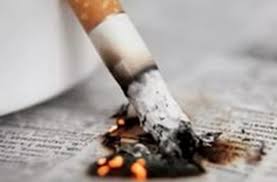      По официальной информации пресс-службы ГУ МЧС России по Иркутской области за прошедшие выходные дни (26,27 ноября) в Иркутской области произошло 53 пожара. Более половины случаев – 26 пожаров – произошло по причине короткого замыкания, 14 пожаров случилось из-за нарушения правил безопасности при эксплуатации печного отопления, нарушение правил пожарной безопасности при эксплуатации электрооборудования стало причиной четырёх пожаров, по другим электротехническим причинам зарегистрировано три пожара. Также зарегистрированы пожары, причинами которых послужили разгерметизация технологического оборудования, поджог и неосторожное обращение с огнём.     Неосторожность при курении, по оперативным данным, стала причиной пожара в жилом районе Осиновка города Братска. Во время возгорания в частном доме погибла женщина 1987 года рождения, мужчина 1988 года рождения получил ожоги.     Пожар в деревянном одноэтажном доме на улице Гидромонтажная в городе Братске произошел в половине первого часа ночи 27 ноября. На момент прибытия пожарных подразделений дом был полностью охвачен огнём, произошло обрушение кровли. Возле дома был обнаружен мужчина с ожогами тела. Пострадавшего госпитализировали. Через 10 минут открытое горение было ликвидировано на площади 24 квадратных метра. В ходе разбора обрушившихся конструкций была обнаружена погибшая женщина. Наиболее вероятной причиной случившегося, по словам дознавателей, стало неосторожное обращение с огнём при курении в состоянии алкогольного опьянения.     28 ноября, на территории Иркутской области пожарные подразделения ликвидировали 25 пожаров, на двух из них погибли три человека и один пострадал. По состоянию на 7 часов утра 29 ноября произошло 9 пожаров, на одном из которых один человек погиб, один был травмирован.     Неисправность печного отопления стала причиной пожара в жилом доме в микрорайоне Китой города Ангарска, в комнате без признаков жизни были обнаружены двое мужчин 57 и 59 лет. Открытое горение было ликвидировано в течение двенадцати минут. Общая площадь пожара составила 35 квадратных метров.Как стало известно, 16 ноября в ходе межведомственного профилактического рейда 59-летний погибший хозяин дома был проинструктирован мерам пожарной безопасности.     Неосторожное обращение с огнем стало причиной пожара в многоквартирном пятиэтажном доме в микрорайоне Угольщиков в г.Тулуне. Сообщение о пожаре поступило в понедельник в 22.39 (ирк). На момент прибытия первого подразделения шел дым из окна на четвертом этаже. Звеном газодымозащитной службы по лестничным маршам были эвакуированы десять человек. В ходе тушения пожара в комнате на диване без признаков жизни был обнаружен 44-летний мужчина, в соседней комнате на полу найдена 66-летняя женщина, которая была госпитализирована в медицинское учреждение. Площадь пожара составила 10 квадратных метров.     В селе Баклаши Шелеховского района бдительные соседи успели спасти 71-летнего мужчину. Заметив задымление в соседнем доме, они выломали входную дверь веранды, где на полу обнаружили хозяина дома. Его передали врачам скорой помощи. Местные жители сообщили, что в доме находится еще и пожилая женщина. Звеном газодымозащитной службы в дальней комнате в кровати была обнаружена без признаков жизни 93-летняя пенсионерка. В течение семи минут открытое горение было ликвидировано. Общая площадь пожара составила 48 квадратных метров. Причины пожара устанавливаются.     С начала года в регионе зарегистрировано 5568 пожаров, погибло 171 человек, ещё 170 человек получили различные травмы.      Разбушевавшаяся стихия пожара безжалостно уничтожает нажитое годами имущество, причиняет страдания людям, наносит ущерб. Жертвами огня становятся сами виновники пожаров, их соседи, дети. Не курите! Соблюдайте правила пожарной безопасности! В случае возникновения пожара немедленно позвоните в пожарную охрану по 101 или 112.Инструктор противопожарной профилактикиОГКУ «ПСС Иркутской области»Степанюк Е.Г.